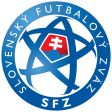 Cordial Cup Slovensko (15 - 17 Apríl, 2016)Kvalifikačný turnaj na Cordial CUP 2016pod záštitou Slovenského futbalového zväzuPatrón podujatia:	reprezentační tréneri Slovenska - p. Ján Kozák a p. Štefan Tarkovič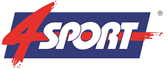 Organizátori:		4 SPORT		               			www.4sport.sk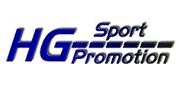 HG Sportpromotion 			www.cordialcup.comMiesto konania:	4 SPORT AreálJazdecká 1/A, 080 01 Prešov, Slovensko Dátum:	15. - 17. apríl 2016Kategória:		U 11 (chlapci narodení po 1.1.2005 a mladší)			Malé ihrisko (6 + 1) Družstvá:		32 - 40 tímov			Každý zúčastnený tím odohrá najmenej 6 - 7 zápasov.		Ihrisko:		trávnatá plocha, umelá tráva Ceny:	1. miesto: víťaz získa možnosť zúčastniť sa na 19. ročníku Cordial Cup 2016 v termíne 13. - 16. mája 2016. Získa kupón na ubytovanie v jednom z Cordial Cup hotelov v hodnote 300.- € od spoločnosti HG Sportpromotion a v hodnote 300.- € od spoločnosti 4 SPORT. 2. miesto: 100% zľava z ubytovania a stravy (študentský internát) na turnaji Fragaria Cup 2016 (2.- 6. júl) pre max. 16+2 osôb3. miesto: 50% zľava z ubytovania a stravy (študentský internát) na turnaji Fragaria Cup 2016 (2.- 6. júl) pre max. 16+2 osôb1., 2. a 3. miesto obdrží víťazný pohár, medaily a diplom. V turnaji bude odmenený najlepší brankár, strelec, hráč.	Ubytovanie a strava:	Kategória A: Hotel 4* 	ubytovanie + raňajky:		42,- € / osoba / deň			Kategória B: Penzión 3*	ubytovanie + plná penzia: 	35,- € / osoba / deň			Kategória C: Hotel 2*		ubytovanie + plná penzia: 	30,- € / osoba / deň			Kategória D: internát		ubytovanie + plná penzia: 	20,- € / osoba / deňIné:	Možnosť zabezpečenia ubytovania a stravovania za zvýhodnené ceny pre rodičov a fanúšikov: Ing. Eva Benesová +421-915 873 349, beneg@nextra.sk 	Termín zaslania 	15. marec 2016 	prihlášky:	Posledný termín pre zaslanie prihlášky a zaplatenie účastníckeho poplatku 100,- € 	alebo 200,- € / družstvo!Kontakt:		Helena Janigová +421 915 873 134	 	Artúr Benes +421 915 963 035Mail: cordialcup@4sport.sk			Mail: benes@arrpsk.skHG Sportpromotion, Hans Grübler	 Mail: info@hg-sport.de